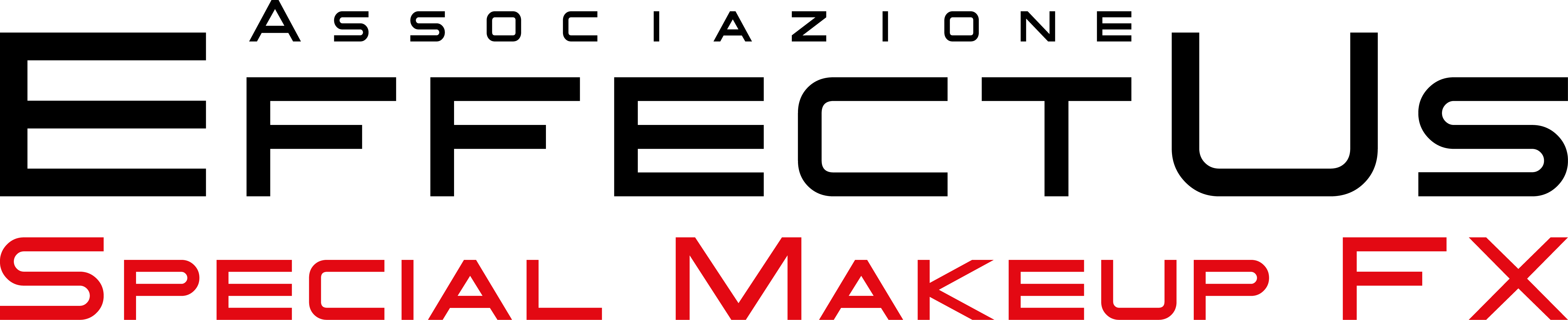 Io Sottoscritto/a  _________________________________________________________________Nato a ___________________ in data ________________________________________________ Residente in _____________________________________________________________________Codice Fiscale ____________________________________________________________________Telefono________________________________________________________________________E-mail _________________________________________________________________________In qualità di  Genitore di:(nome e cognome) ________________________________________________________________________, nato a  ________________________________________________________________________ il …./.…/…..… residente in____________________________________________________________________cap_______________città ________________________________________________________________________Autorizza con la presente a : - cedere qualsiasi diritto di immagine e/o voce e/o del minore per foto e riprese effettuate in data 25 Settembre 2021 per il progetto EffectUs Contest Digitale Makeup Fx 2020 all’Associazione Culturale EffectUsconfermando esplicitamente: - di essere a conoscenza che appartengono all’Associazione Culturale EffectUs. tutti i diritti di utilizzazione e di ogni sua singola parte, in sede televisiva (via etere e/o via cavo e/o via satellite, pay-tv, tv-on-demand, pay x view, etc ), audiovisiva, cinematografica, di utilizzazione dei cosiddetti derivati nonché in ogni altra sede, forma o modo tecnicamente concepibile e realizzabile oggi e in futuro, in qualsiasi lingua, formato, con ogni più esteso diritto di elaborazione e produzione, in Italia e nel resto del mondo. - di non aver nulla a pretendere dall’Associazione Culturale EffectUs e/o dai suoi concessionari e/o aventi causa ed in genere da chiunque utilizzi o sfrutti, come indicato al punto precedente, la produzione. I N F O R M A T I V A resa all’interessato per il trattamento dei dati personali In ottemperanza all’obbligo di informativa di cui all’art. 13 D.LGS 196/03 (Testo unico sulla Privacy), La informiamo di quanto segue: ogni informazione relativa alla Sua persona, acquisita in fase di selezione, costituzione e svolgimento del rapporto di lavoro o di altri rapporti con la nostra Società costituirà oggetto di trattamento e può consistere in qualunque operazione o complesso di operazioni tra quelle indicate della Legge sopra citata il trattamento dei dati, ivi compresi quelli definiti sensibili, verrà effettuato anche con l’ausilio di mezzi elettronici o comunque automatizzati, in adempimento degli specifici obblighi previsti da leggi, regolamenti, contratti collettivi anche aziendali, dalla normativa Comunitaria ai fini del rispetto delle prescrizioni in materia di previdenza ed assistenza, anche integrativa, di igiene e sicurezza sul luogo di lavoro o della popolazione, di tutela della salute, dell’ordine e della sicurezza pubblica, fiscale, assicurativa, nonché per scopi determinati e legittimi ai fini della tenuta della contabilità, per corresponsioni di stipendi, assegni, premi, altri emolumenti e liberalità o benefici accessori, per la salvaguardia della vita o dell’incolumità fisica anche di terzi I dati il cui trattamento si riferisce verranno comunicati agli Enti cui vanno trasmessi in forza di obbligo derivante da leggi, contratti collettivi anche aziendali ed accordi integrativi, nonché a tutti quei soggetti in relazione ai quali la comunicazione stessa si renda necessaria al fine di soddisfare le specifiche esigenze esposte al punto precedente I dati relativi alla Sua persona potranno altresì essere comunicati alle controllanti dirette e/o indirette della società scrivente, e/o alle società collegate, ai sensi dell’art. 2359 C.C., sia per la creazione di archivi unitari sia al fine di adempiere gli obblighi di legge in materia di bilancio e fiscale Al fine di consentire il trattamento e la comunicazione dei dati di cui ai punti precedenti, Lei sarà tenuto/a a fornire alla nostra Società ogni altro dato che La riguardi che si renda necessario, e ad indennizzare la società stessa in merito alle eventuali conseguenze pregiudizievoli ad essa derivanti, direttamente o indirettamente, dal rifiuto di fornire i dati richiesti a Lei spettano e noi garantiamo il rispetto di tutti i diritti di cui all’art. 7 del Dlgs 196/03; Lei elegge domicilio all’indirizzo dichiarato sul presente modulo, noi alla sede legale indicata in calce C O N S E N S O  al trattamento dei dati personali e sensibili Preso atto dell’informativa resami, ai sensi e per gli effetti del D.Lgs 196/03 ACCONSENTO al trattamento ed alla comunicazione di miei dati personali identificativi e sensibili ad opera dei soggetti indicati nella predetta informativa e nei limiti di cui al Dlgs stesso, nonché che la comunicazione di dati ai sensi del punto 4 dell’informativa venga effettuata anche a soggetti stranieri, ivi inclusi quelli non appartenenti alla Comunità Europea.Data Firma